С 31 июля  по 01 августа 2019 года инспектором контрольно-счетного отдела дано заключение на постановление администрации муниципального образования «Сюгаильское» «Об утверждении отчета об исполнении бюджета муниципального образования «Сюгаильское» за 1 полугодие 2019 года».Заключение на  постановление администрации муниципального образования «Сюгаильское» от 29.07.2019г. № 54  «Об утверждении отчета об исполнении  бюджета муниципального образования «Сюгаильское» за 1 полугодие 2019 года»  проводится  в соответствии с  Бюджетным кодексом Российской Федерации, положениями Федерального закона от 07.02.2011г.  № 6-ФЗ «Об общих принципах организации и деятельности контрольно-счетных органов субъектов Российской Федерации и муниципальных образований» (в ред. изменений),  Федерального закона от 6 октября 2003г. № 131-ФЗ «Об общих принципах организации местного самоуправления в Российской Федерации» (в ред. изменений),   Уставом муниципального образования «Сюгаильское», Положением «О бюджетном процессе в муниципальном образовании «Сюгаильское», утвержденным решением  Совета депутатов муниципального образования «Сюгаильское» от 16.10.2008г. № 6.3 (в ред. изменений), Соглашением о передаче контрольно-счётному отделу муниципального образования «Можгинский район» полномочий контрольно-счётного органа муниципального образования «Сюгаильское» по осуществлению внешнего муниципального финансового контроля, утвержденного решением Совета депутатов муниципального образования «Сюгаильское» от 14.12.2018г. № 20.3,  Положением  о контрольно - счетном отделе муниципального образования «Можгинский район», утвержденным Решением Совета депутатов муниципального образования «Можгинский район» от 24.11.2011г.  № 37.6 (в ред. изменений), п. 2.4 плана работы контрольно-счётного отдела муниципального образования «Можгинский район» (далее – контрольно-счётный отдел) на 2019 год, утвержденного решением  Совета депутатов муниципального образования «Можгинский район» от 12.12.2018г. № 22.12.Бюджет муниципального образования «Сюгаильское» за 1 полугодие 2019 года исполнялся в соответствии с требованиями и нормами действующего бюджетного законодательства и  муниципальными правовыми актами.Согласно данных Отчета ф. 0503117 об исполнении бюджета сельского поселения  доходы исполнены в сумме 1 288,2 тыс. рублей или 50,8% от плановых и 42,4% от уточненных бюджетных назначений. За 1 полугодие 2019 собственные  доходы исполнены в сумме 392,2 тыс. руб. В структуре собственных  доходов 50% уровень от плановых бюджетных назначений достигнут по одному  доходному источнику «Прочие поступлений от денежных взысканий (штрафов) и иных  сумм в возмещение ущерба, зачисляемые в бюджеты сельских поселений» (составляет 50%) с незначительной суммой 0,5 тыс. руб., по одному доходному источнику  «ЕСН»  превышен 50% уровень от плановых  бюджетных назначений, составляет 91,1%, по трем доходным источникам процент исполнения составляет 10,8% («Земельный налог»), 13,2% («Налог на имущество физических лиц») и 44,1% («НДФЛ») от плановых бюджетных ассигнований, т.е. не достигнут 50% уровень исполнения от плановых бюджетных назначений. Безвозмездные поступления  при плане –  1 277,3 тыс. руб., уточненном плане – 1 777,3 тыс. руб., исполнены в сумме   896,0 тыс. руб., что составляет 70,1%  от плановых и 50,4% от уточненных бюджетных назначений, т.е. поступления превысили 50% уровень.  Удельный вес в общем объеме доходов составил  69,6%. Налоговая недоимка по налогам, сборам и иным обязательным платежам по состоянию на 01.07.2019г. в сравнении с аналогичным периодом прошлого года (127,1 тыс. руб.) увеличилась на 21,4 тыс. руб. и составила 148,5 тыс. руб.За 1 полугодие  2019г. расходы составили в сумме 1 413,6 тыс. рублей, или 55,7% от плановых  и 43,7% от уточненных бюджетных ассигнований. В структуре расходов бюджета  по трем разделам сложился высокий процент исполнения расходов,  (свыше 50%), в том числе по разделам:  «Национальная экономика» - 91,4% от плановых бюджетных ассигнований, «Культура и кинематография» - 100%  от плановых бюджетных ассигнований и «Жилищно-коммунальное хозяйство» - 128,6% от плановых и 55,5% от уточненных бюджетных ассигнований. Низкий процент исполнения расходов по разделам: «Общегосударственные вопросы» - 40,6% от плановых и 42,0% от уточненных бюджетных ассигнований; «Национальная оборона» - 41,9% от плановых бюджетных ассигнований; «Национальная безопасность и правоохранительная деятельность» - 17,3% от плановых бюджетных ассигнований; «Физическая культура и спорт» - 16,4% от плановых бюджетных ассигнований. За 1 полугодие 2019г. в сравнении с аналогичным периодом прошлого года по пяти из восьми расходных источников наблюдается увеличение расходов, по трем – сокращение расходов.Бюджет сельского поселения за 1 полугодие 2019г. исполнен с дефицитом в сумме 125,4  тыс. руб., что соответствует Отчету ф.0503117.  В составе источников погашения дефицита  бюджета определены  остатки средств на счете по учету средств бюджета.В сравнении с началом года и дебиторская  и кредиторская задолженности увеличились  и составили 22 010,96 руб. и 6 628,16 руб. соответственно.2. Проведенное экспертно-аналитическое мероприятие по  отчету об исполнении бюджета муниципального образования «Сюгаильское» за 1 полугодие 2019 года предоставляет основания для независимого мнения о его  достоверности. Представленное постановление администрации сельского поселения  соответствует  Бюджетному  кодексу Российской Федерации и  бюджетному законодательству.Замечания финансово-экономического характера отсутствуют.Контрольно-счетным отделом   предложен ряд мероприятий  в целях обеспечения полноты учета налогоплательщиков и увеличения доходной базы бюджета  сельского поселения.Представление по результатам экспертно-аналитического мероприятия не направлялось.исп.  инспектор  КСО Е.В. Трефилова    02.08.2019г.КОНТРОЛЬНО-СЧЕТНЫЙ ОТДЕЛ
МУНИЦИПАЛЬНОГО ОБРАЗОВАНИЯ «МОЖГИНСКИЙ РАЙОН»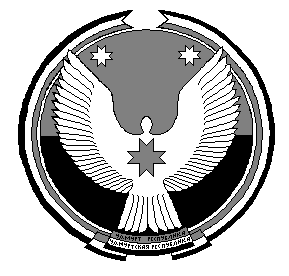 «МОЖГА  ЁРОС» МУНИЦИПАЛ  КЫЛДЫТЭЛЭН ЭСКЕРОНЪЯ НО ЛЫДЪЯНЪЯ  ЁЗЭТЭЗ